           Deister-Sport-Club Feggendorf e.V.            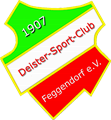 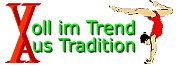                                       Homepage: http://www.dsc-feggendorf.euAUFNAHMEANTRAG Ich beantrage meine Aufnahme in den Deister-Sport-Club Feggendorf e.V. zum___________________________________und erkenne die Satzung des Vereins als verbindlich für mich an. Die Satzung wird auf Anforderung ausgehändigt. Die im Aufnahmeformular angegebenen personenbezogene Daten und Erhebungen, insbesondere Name, Anschrift, Telefonnummer, Bankdaten, Geburtsdatum, die allein zum Zwecke der Durchführung des Mitgliedsverhältnisses notwendig sind, werden auf Grundlage gesetzlicher Berechtigungen erhoben.Für jede darüberhinausgehende Nutzung der personenbezogenen Daten und Erhebung zusätzlicher Informationen bedarf es regelmäßig der Einwilligung von Ihnen.PERSÖNLICHE DATEN DES MITGLIEDS 	 	 	 	                                  		        	                                                                                                                                                          SPORTART                                                                                                                                                 (bitte Ziffern einsetzen)                                                                                                                                                      Name___________________________Vorname________________________ Geb. am_________________   [               ] Straße___________________________________ PLZ//Ort  _____________________________________ _Telefon________________________________________________________ E-Mail-Adresse_________________________________________________ Bei Familienbeitrag bitte die Familienangehörigen angeben, die ebenfalls dem Verein angehören.  Name_______________________________Vorname_____________________ Geb. am_________________   [              ] Name_______________________________ Vorname____________________  Geb. am_________________   [              ] Name_______________________________ Vorname____________________  Geb. am_________________   [              ] Sportarten:    (1)  Gymnastik  (2)  Tennis*  (zusätzlich wird ein Spartenbeitrag erhoben)                        (3) Wirbelsäulen-Gymnastik  (4)  Turnen  	(5)  Wandern 	(6) Passives Mitglied BEITRAG Satzungsgemäß beginnt die Beitragspflicht mit dem Tage der Anmeldung und endet mit Ablauf des auf die schriftliche Abmeldung folgenden Monats. Die Beiträge betragen zurzeit jährlich: Datenschutz gemäß DSGVO vom 25.05.2018Bei der Verarbeitung Ihrer Daten beachtet der Deister-Sport-Club Feggendorf e.V. von 1907 u.a. die Vorschriften der Datenschutzgrundverordnung. Wir nutzen Ihre Daten zur Verwaltung der Mitglieds- und Verbandsbeiträge und zur Beantragung von Zuschüssen. Die Datenschutzgrundverordnung regelt auch Ihre Rechte, u.a. das Beschwerderecht bei uns und bei der Datenschutzaufsichtsbehörde,Rechte des Betroffenen:Auskunft, Berechtigung, Löschung und Sperrung, WiderspruchsrechtSie sind gemäß §15 DSGVO jederzeit berechtigt, gegenüber dem Deister-Sport-Club Feggendorf e.V. (Mitglieder)Um umfangreiche Auskunftserteilung zu den zu Ihrer Person gespeicherten Daten zu ersuchen.Gemäß § 17 DSGVO können Sie jederzeit gegenüber dem Deister-Sport-Club Feggendorf e.V. die Berichtigung, Löschungund Sperrung einzelner personenbezogene Daten verlangen.Sie können darüber hinaus jederzeit ohne Angaben von Gründen von Ihrem Widerspruchsrecht Gebrauch machen und die erteilte Einwilligungserklärung mit Wirkung für die Zukunft abändern oder gänzlich widerrufen. Sie können den Widerruf entweder postalisch oder per E-Mail an den DSC-Feggendorf übermitteln. Es entstehen Ihnen dabei keine anderen Kosten als die Portokosten bzw. die Übermittlungskostennach den bestehenden BasistarifenUnter der Telefonnummer 05043-5204 oder unter der E-Mailadresse: vorsitzende@dsc-feggendorf.eu  können Sie die entsprechenden Formulare anfordern.Außerdem beachten Sie bitte unsere Datenschutzerklärung §25 unserer Satzung vom 30.01.2016  ………………………………………………………………………………………………………………………………Ort, Datum 	 	 	 	 	Unterschrift des Antragstellers bzw. des gesetzlichen Vertreters EINZUGSERMÄCHTIGUNG 	  Ich ermächtige den DSC-Feggendorf widerruflich, den zu zahlenden Beitrag einzuziehen. DSC:Kreditinstitut________________________________BIC:_____________________IBAN:____________________________DSC-Tennis (falls der zusätzliche Tennisbeitrag von einem anderen Konto abgebucht werden soll)Kreditinstitut________________________________BIC:_____________________IBAN:_________________________________________________________________________________________________________________________________Ort, Datum 	  	  	                                                    Unterschrift des Antragstellers bzw. des gesetzlichen Vertreters Sichtvermerke:  	Spartenleiter/in  	                               Vorsitzender/in 	                 	Kassenwart/in  E-Mail:  vorsitzende@dsc-feggendorf.eu DSC-Tennis:                                                       Sparkasse Schaumburg                                 Andre Faby	IBAN: DE44255514800580132348                                                           Gartenweg 16, 31867 Lauenau                           BIC:   NOLADE21SHG                                                           Tel. 05043-405142E-Mail:  tennis@dsc-feggendorf.eu	_________________________________________________________________________________________________Ort, Datum 	 	 	 	            	Unterschrift des Antragstellers bzw. des gesetzlichen Vertreters Mitglieder Beiträge allgemein zusätzlicher Beitrag für Sparte Tennis Erwachsene 60,00 Euro 60,00 Euro Familie 90,00 Euro 90,00 Euro Passive, fördernde Mitglieder 20,00 Euro 30,00 EuroJugendliche, Studenten u. ä 30,00 Euro 30,00 Euro1. Vors. Petra Walkowiak Sparkasse Schaumburg         Volksbank Hameln-Stadthagen Plessen 13, 31867 Lauenau IBAN: DE88255514800580133205         IBAN:DE02254621600356067800Tel.  05043-5204 BIC:    NOLADE21SHG        BIC:   GENODEF1HMP